ФЕДЕРАЛЬНОЕ АГЕНТСТВО ЖЕЛЕЗНОДОРОЖНОГО ТРАНСПОРТА Федеральное государственное бюджетное образовательное учреждение высшего профессионального образования«Петербургский государственный университет путей сообщения Императора Александра I»(ФГБОУ ВПО ПГУПС)Кафедра «Информатика и информационная безопасность»ПРОГРАММАучебной практики«УЧЕТНО-ИНФОРМАЦИОННАЯ ПРАКТИКА» (Б2.У.1)для направления 38.03.01 «Экономика» по профилю «Налоги и налогообложение»  Форма обучения – очнаяСанкт-Петербург2016Программа рассмотрена и обсуждена на заседании кафедры «Информатика и информационная безопасность»Протокол № ____  от «___» _____________ 2016 г.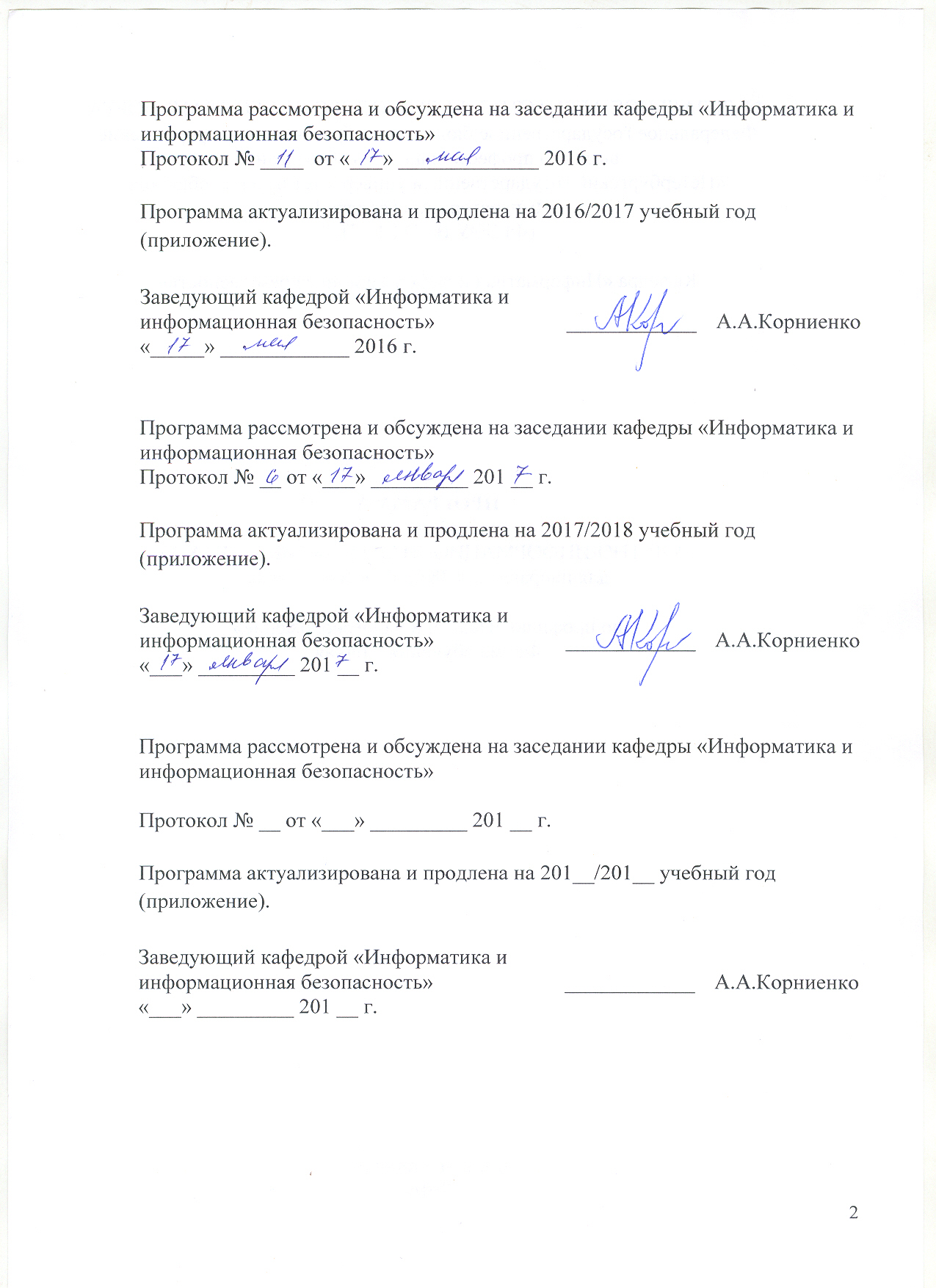 Программа актуализирована и продлена на 2016/2017 учебный год (приложение).Программа рассмотрена и обсуждена на заседании кафедры «Информатика и информационная безопасность»Протокол № __ от «___» _________ 201 __ г.Программа актуализирована и продлена на 2017/2018 учебный год (приложение).Программа рассмотрена и обсуждена на заседании кафедры «Информатика и информационная безопасность»Протокол № __ от «___» _________ 201 __ г.Программа актуализирована и продлена на 201__/201__ учебный год (приложение).ЛИСТ СОГЛАСОВАНИЙ 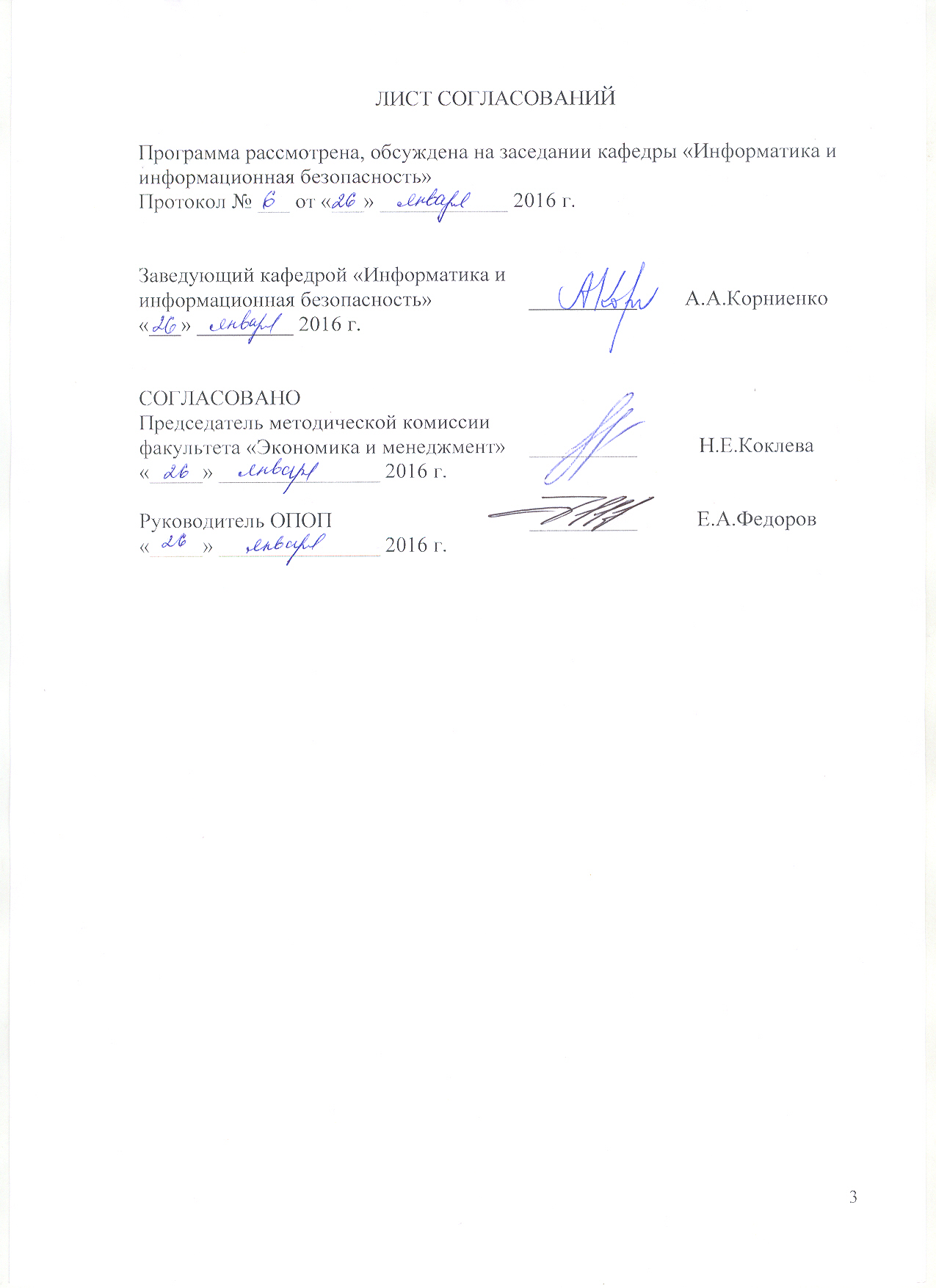 Программа рассмотрена, обсуждена на заседании кафедры «Информатика и информационная безопасность»Протокол № ___ от «___» ____________ 2016 г.  Вид практики, способы и формы ее проведенияПрограмма составлена в соответствии с ФГОС ВО, утвержденным 
12 ноября 2015 г., приказ № 1327 по направлению 38.03.01 «Экономика» 
по учебной практике «Учетно-информационная практика».Форма проведения практики – учебная в соответствии с учебным планом подготовки бакалавра, утвержденным 04 февраля 2016 г.Тип практики:Практика по получению первичных профессиональных умений и навыков, в том числе первичных умений и навыков научно-исследовательской деятельности.Способ проведения практики – стационарная.Практика проводится дискретно по периодам проведения практик – путем чередования в календарном учебном графике периодов учебного времени для проведения практик с периодами учебного времени для проведения теоретических занятий.Практика проводится в компьютерных классах Университета. Задачами проведения практики является:закрепление теоретических знаний обучающихся, полученных при изучении основ современных информационных технологий и тенденций их развития;обучение студентов практическому применению современных программных средств;обучение первичным навыкам работы по избранному направлению.2. Перечень планируемых результатов обучения при прохождении практики, соотнесенных с планируемыми результатами освоения основной профессиональной образовательной программыПланируемыми результатами прохождения практики является приобретение знаний, умений, навыков и опыта деятельности.В результате прохождения практики обучающийся должен:ЗНАТЬ: технические и программные средства реализации информационных технологий;базы данных;глобальные и локальные компьютерные сети;УМЕТЬ:использовать в профессиональной деятельности современные информационные технологии.ВЛАДЕТЬ:программным обеспечением для работы с деловой информацией и основами Интернет-технологий.Приобретенные знания, умения, навыки и/или опыт деятельности, характеризующие формирование компетенций, осваиваемых при прохождении данной практики, позволяют решать профессиональные задачи, приведенные в соответствующем перечне по видам профессиональной деятельности в п. 2.4 общей характеристики основной профессиональной образовательной программы (ОПОП).Прохождение практики направлено на формирование следующих общекультурных компетенций (ОК):способность использовать основы правовых знаний в различных сферах деятельности (ОК-6);способность к самоорганизации и самообразованию (ОК-7).Прохождение практики направлено на формирование следующих общепрофессиональных компетенций (ОПК):способность осуществлять сбор, анализ и обработку данных, необходимых для решения профессиональных задач (ОПК-2);способность выбрать инструментальные средства для обработки экономических данных в соответствии с поставленной задачей, проанализировать результаты расчётов и обосновать полученные выводы (ОПК-3).Прохождение практики направлено на формирование следующих профессиональных компетенций (ПК), соответствующих видам профессиональной деятельности, на которые ориентирована программа бакалавриата (расчетно-экономическая, аналитическая, научно-исследовательская, организационно-управленческая, учетная):аналитическая, научно-исследовательская деятельностьспособность на основе описания экономических процессов и явлений строить стандартные теоретические и эконометрические модели, анализировать и содержательно интерпретировать полученные результаты  (ПК-4);способность, используя отечественные и зарубежные источники информации, собрать необходимые данные, проанализировать их и подготовить информационный обзор и/или аналитический отчёт (ПК-7).Область профессиональной деятельности обучающихся, прошедших данную практику, приведена в п. 2.1 общей характеристики ОПОП.Объекты профессиональной деятельности обучающихся, прошедших данную практику, приведены в п. 2.2 общей характеристики ОПОП.3. Место практики в структуре основной профессиональной образовательной программыПрактика «Учетно – информационная практика» (Б2.У.1) относится к Блоку 2 «Практики»  и является обязательной.4. Объем практики и ее продолжительностьПрактика проводится в летний период с 44 по 45 неделю (очная форма обучения). 5. Содержание практики Во время прохождения практики в соответствии с индивидуальным заданием обучающийся разрабатывает проект, при создании которого используются следующие приложения Microsoft:текстовый процессор  Microsoft Word;табличный процессор Microsoft Excel;система управления базами данных Microsoft Access;редактор презентаций Microsoft PowerPoint.Содержание практики отображено в фонде оценочных средств6. Формы отчетностиПо итогам практики обучающимся составляется отчет с учетом индивидуального задания, выданного преподавателем, ведущим практику в группе.Структура отчета по практике представлена в фонде оценочных средств.7. Фонд оценочных средств для проведения промежуточной аттестации обучающихся по практикеФонд оценочных средств по практике является неотъемлемой частью программы практики и представлен отдельным документом, рассмотренным на заседании кафедры «Информатика и информационная безопасность» и утвержденным заведующим кафедрой.8. Перечень основной и дополнительной учебной литературы, нормативно-правовой документации и других изданий, необходимых для проведения практикиВсе обучающиеся имеют доступ к электронным учебно-методическим комплексам (ЭУМК) по изучаемой дисциплине согласно персональным логинам и паролям.Каждый обучающийся обеспечен доступом к электронно-библиотечной системе (ЭБС) через сайт Научно-технической библиотеки Университета htpp://library.pgups.ru/,содержащей основные издания по изучаемой дисциплине.ЭБС обеспечивает возможность индивидуального доступа для каждого обучающегося из любой точки, в которой имеется доступ к сети Интернет.8.1. Перечень основной учебной литературы, необходимой для освоения дисциплины   1. Дергачёв А.И., Андреев В.П., Байдина Н.В., Костянко Н.Ф., Перепечёнов А.М. База данных по информатике: сборник учебно-методических материалов и контрольных решений  по информатике –  свидетельтво о государственной регистрации базы данных №2015620678., М.: заявка №2014621873, 2015 –  режим доступа: http://library.pgups.ru/elib/multim/2015/inform_01.zip8.2. Перечень дополнительной учебной литературы, необходимой для освоения дисциплины1. Абросимов А.В. Система управления базами данных Microsoft Access 2010: Учебное пособие. – СПб.: ПГУПС, 2016. – 54 с.8.3 Перечень нормативно-правовой документации, необходимой для прохождения практикиПри освоении данной дисциплины нормативно-правовая документация не используется.8.4 Другие издания, необходимые для прохождения практики1. Грег Перри. Microsoft Office 2007. Все в одном. – М.: ООО 
«И.Д. Вильямс», 2008. – 608 с.2. Хомоненко А.Д. Основы современных компьютерных технологий. Учебник – М.: Корона-Принт, 2009. - 672 с.3. Немцова Т.И., Голова С.Ю., Казанкова Т.В.. Базовая компьютерная подготовка. Операционная система, офисные приложения. Интернет – М.: Форум., Инфра-М, 2010. - 1540 с.9. Перечень ресурсов информационно-телекоммуникационной сети «Интернет», необходимых для прохождения практикиЭлектронный каталог Научно-технической библиотеки Петербургского государственного университета путей сообщения. Автор/создатель: Петербургский государственный университет путей сообщения. Научная электронная библиотека. Режим доступа: http://library.pgups.ru/elib/multim/2015/inform_01.zipРоссийская государственная библиотека для молодежи (РГБМ). Режим доступа: http://www.rgub.ru/Библиотека Администрации Президента Российской Федерации. Режим доступа: http://lib.adm.gov.ru/Электронный фонд нормативно-правовой документации. Режим доступа: http://docs.cntd.ru/search/intellectualБиблиотека Администрации Президента Российской Федерации. Режим доступа: http://lib.adm.gov.ru/Электронно-библиотечная система ЛАНЬ [Электронный ресурс]. Режим доступа:  https://e.lanbook.com/books Личный кабинет обучающегося  и электронная информационно-образовательная среда [Электронный ресурс]. Режим доступа:  http://sdo.pgups.ru (для доступа к полнотекстовым документам требуется авторизация).  10. Перечень информационных технологий, используемых при проведении практики, включая перечень программного обеспечения и информационных справочных системСистемой информационного обеспечения практики предусматриваются использование единой автоматизированной информационной системы управления Университета (ЕАИСУ) для учета прохождения практики обучающимися с первого по пятый курсы.Перечень информационных технологий, используемых при осуществлении образовательного процесса по практике:технические средства (компьютерная техника и средства связи (персональные компьютеры, проектор);методы обучения с использованием информационных технологий (демонстрация мультимедийных материалов, компьютерный лабораторный практикум);Интернет-сервисы и электронные ресурсы (поисковые системы, электронная почта, онлайн-энциклопедии и справочники, электронные учебные и учебно-методические материалы согласно п. 8 рабочей программы);Дисциплина обеспечена необходимым комплектом лицензионного программного обеспечения, установленного на технических средствах, размещенных в специальных помещениях и помещениях для самостоятельной работы.11. Описание материально-технической базы, необходимой для проведения практикиМатериально-техническая база, необходимая для осуществления образовательного процесса по дисциплине включает в свой состав специальные помещения:учебные аудитории для проведения занятий по практике, оснащённые компьютерной техникой, групповых и индивидуальных консультаций, текущего контроля и промежуточной аттестации, помещения для выполнения индивидуальных заданий учащимися;помещения для хранения и профилактического обслуживания технических средств обучения. Специальные помещения    укомплектованы средствами обучения, служащими для представления учебной информации большой аудитории.Помещения для выполнения индивидуальных заданий учащимися оснащены компьютерной техникой с возможностью подключения к сети «Интернет» и обеспечением доступа в электронную информационно-образовательную среду организации.Материально-техническая база обеспечивает проведение всех видов учебной работы по данному направлению и соответствует действующим санитарным и противопожарным нормам и правилам.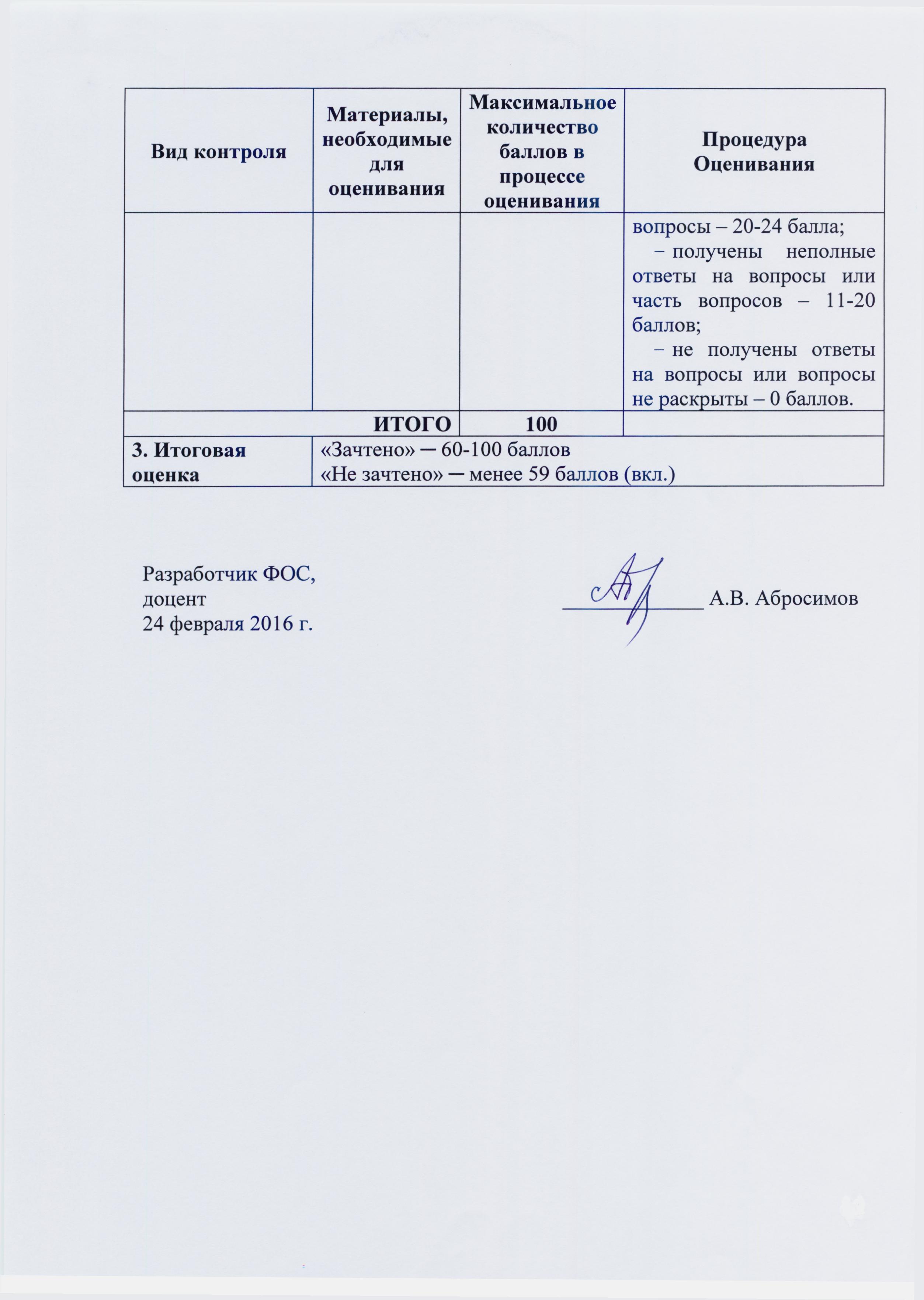 Разработчик программы,доцент26.01.2016Заведующий кафедрой «Информатика и информационная безопасность»____________А.А.Корниенко«_____» ____________ 2016 г.Заведующий кафедрой «Информатика и информационная безопасность»____________А.А.Корниенко«___» _________ 201 __ г.Заведующий кафедрой «Информатика и информационная безопасность»____________А.А.Корниенко«___» _________ 201 __ г.Заведующий кафедрой «Информатика и информационная безопасность»__________А.А.Корниенко«___» _________ 2016 г.СОГЛАСОВАНОПредседатель методической комиссии факультета «Экономика и менеджмент»__________Н.Е.Коклева«_____» _______________ 2016 г.Руководитель ОПОП__________Е.А.Федоров«_____» _______________ 2016 г.Вид учебной работыВсего часовВид учебной работыВсего часовСеместрВид учебной работыВсего часовIIКонтактная работа7272Выполнение индивидуального задания3636Форма контроля знанийзачётОбщая трудоемкость: час / з.е.108/3108/3Продолжительность практики: неделя2